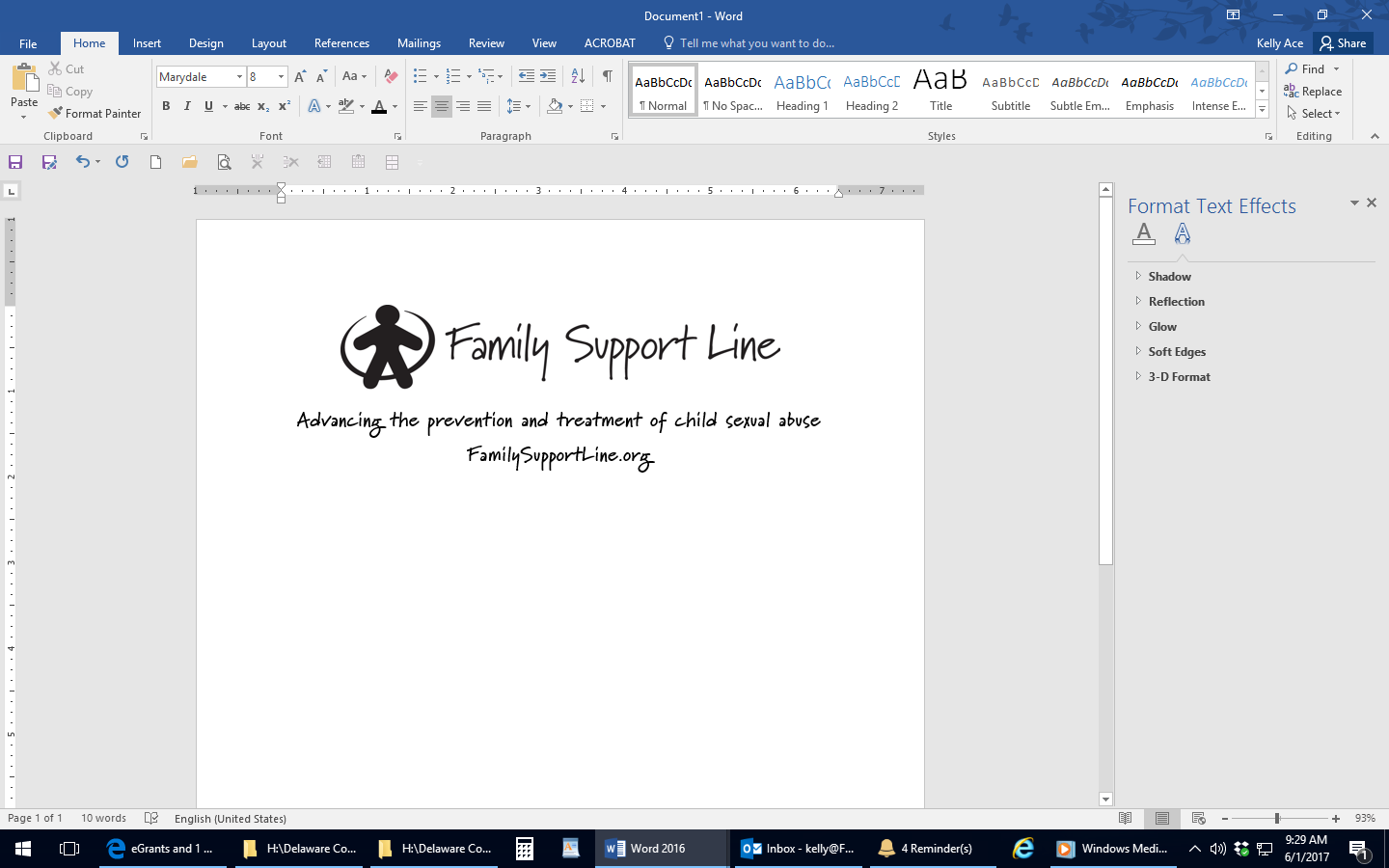 Tình DụcTình dục là một phần tất yếu của cuộc sống.  Mặc dù nói chuyện về tình dục là điều tế nhị, nhưng chúng ta cần phải nói về nó.  Việc có được thông tin chính xác về tình dục và hành vi tình dục có thể giúp một người:Giữ gìn sức khỏeCảm thấy gần gũi với bạn tìnhCảm thấy hài lòng về bản thânCho đi và nhận lại niềm vuiKế hoạch hóa gia đìnhTránh được một số trải nghiệm tình dục xấuĐưa ra quyết định sáng suốt về hoạt động tình dụcĐộng Thuận Tình DụcLuật quy định hoạt động tình dục giữa hai người phải có sự đồng thuận.  Điều này có nghĩa rằng cả hai người phải: Hiểu bản chất tình dục của hành viSẵn sàng đồng ý với hành vi tình dụcCó năng lực hành vi dân sự để đồng ý quan hệ tình dụcMột người bị đe dọa hoặc cưỡng ép quan hệ tình dục nghĩa là không đồng thuận sinh hoạt tình dục.  Cưỡng ép hoặc đe dọa người khác để quan hệ tình dục là bất hợp pháp.Chồng và vợ phải tự nguyện đồng ý sinh hoạt tình dục với vợ hoặc chồng của mình.  Chồng hoặc vợ đe dọa hay ép buộc vợ hoặc chồng của mình quan hệ tình dục có thể bị buộc tội xâm hại tình dục.  Một người đồng ý sinh hoạt tình dục có thể thay đổi ý định của họ, ngay cả khi đang thực hiện hành vi tình dục.  Nếu người đó thay đổi ý định, người kia phải dừng hành vi tình dục ngay lập tức.  Nếu người kia không dừng hành vi, họ có thể bị buộc tội xâm hại tình dục.Năng lực hành vi dân sự để đồng thuậnQuan hệ tình dục với một người không có năng lực hành vi dân sự để đồng thuận sinh hoạt tình dục là hành vi bất hợp pháp.  Ở Pennsylvania, một người không có năng lực hành vi dân sự để đồng thuận sinh hoạt tình dục nếu họ:Dưới 13 tuổiĐang ngủMất ý thứcMất khả năng nhận thức nghiêm trọngBị mất năng lực hành vi do tác dụng của thuốc hoặc cồn Nữ và nam từ 13 đến 15 tuổi chỉ có thể đồng ý sinh hoạt tình dục với những người lớn hơn họ dưới 4 tuổi.  Ví dụ: A, 13 tuổi, sinh ngày 01 tháng 01, có thể bằng lòng quan hệ tình dục với một thiếu niên 16 tuổi một cách hợp pháp, nhưng không thể đồng ý với một người vừa tròn 17 tuổi vào ngày 01 tháng 01.Nữ và nam từ 16 tuổi trở lên có thể bằng lòng quan hệ tình dục với hầu như bất cứ ai mà họ lựa chọn một cách hợp pháp.  Tuy nhiên, họ không thể đồng ý sinh hoạt tình dục với một người uy hiếp họ.  Ví dụ, thanh thiếu niên và người lớn không được đồng ý quan hệ tình dục với những người thi hành phận sự như: Quản giáo nơi họ đang bị giam giữ.Giáo viên, huấn luyện viên, và nhân viên tại trường trung học mà họ đang học.Nhân viên làm việc tại một cơ sở giáo dưỡng, cơ sở điều trị, tổ chức phi chính phủ, hoặc tổ chức nơi họ sinh sống hoặc được chăm sóc.Dù cho hành vi tình dục bắt đầu từ phía thanh thiếu niên hoặc người trưởng thành chứ không phải từ phía nhân viên,  hoạt động tình dục vẫn là bất hợp pháp.  Nhân viên đó có thể bị buộc tội "lợi dụng chức vụ để tấn công tình dục".SexualitySexuality is a natural part of life.  It is important to talk about sexuality, even if it is not always easy.  Having accurate information about sexuality and sexual behavior can help a person:Stay healthyFeel close to another personFeel good about themselvesGive and receive pleasureDetermine the size of their familyAvoid some bad sexual experiencesMake wise decisions about sexual activitySexual ConsentThe law requires that sexual activity between two people be consensual.  This means that both people must: Understand the sexual nature of the behaviorWillingly agree to the sexual actHave the legal ability to consent to the sexual actA person who is threatened or forced to have sex does not consent to sexual activity.  It is illegal to force or threaten someone to have sex.Husbands and wives must freely consent to sexual activity with their spouses.  A husband or wife who threatens or forces their spouse to have sex can be charged with a sex crime.  A person who consents to sexual activity can change their mind, even during sexual activity.  If the person changes their mind, the other person must stop sexual activity right away.  If the other person doesn’t stop the activity, they can be charged with a sex crime.Legal Ability to ConsentIt is illegal to have sex with someone who doesn’t have the legal ability to consent to sexual activity.  In Pennsylvania, a person doesn’t have the legal ability to consent to sexual activity if they are:Less than 13 years oldAsleepUnconsciousSeverely mentally disabledSeriously impaired by drugs or alcohol Females and males age 13-15 can only consent to sexual activity with people who are less than 4 years older than they are.  Example: A 13-year-old born on January 1 can legally consent to sex with a 16-year-old, but not with someone who turns 17 on January 1.Females and males age 16 and older can legally consent to sexual activity with almost anyone they choose.  However, they cannot consent to sexual activity with a person who has power over them.  For example, teens and adults do not have the legal ability to consent to sex with authority figures such as: Guards where they are imprisoned.Teachers, coaches, and staff at their high school.Staff who work at a juvenile facility, treatment facility, NGO, or institution where they live or receive care.It doesn’t matter if a teen or adult wants to have sex with a worker who has authority over them.  The sexual activity is still illegal.  The worker can be charged with “institutional sexual assault.”